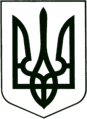 УКРАЇНА
МОГИЛІВ-ПОДІЛЬСЬКА МІСЬКА РАДА
ВІННИЦЬКОЇ ОБЛАСТІВИКОНАВЧИЙ КОМІТЕТ                                                           РІШЕННЯ №110Від 20.04.2022р.                                              м. Могилів-ПодільськийПро внесення змін до бюджету Могилів-Подільської міської територіальної громади Могилів-Подільського району Вінницької області на 2022 рік            Керуючись ст.ст.26, 28 Закону України «Про місцеве самоврядування в Україні», ст.78 Бюджетного кодексу України, Законом України «Про Державний бюджет України на 2022 рік» та рішенням 14 сесії міської ради  8 скликання від 23.12.2021 року №473 «Про бюджет Могилів-Подільської міської територіальної громади Могилів-Подільського району Вінницької області на 2022 рік», відповідно до постанови Кабінету Міністрів України від 11 березня 2022 року №252 «Деякі питання формування та виконання місцевих бюджетів у період воєнного стану», -виконком міської ради ВИРІШИВ:	1. Внести зміни до кошторисних призначень управління житлово-комунального господарства міської ради для проведення поточного ремонту транспортних засобів, прийнятих безоплатно у комунальну власність Могилів-Подільської міської територіальної громади відповідно до рішення 18 сесії міської ради 8 скликання від 06.04.2022 року №514 по загальному фонду:Зменшити бюджетні призначення по:КПКВ 1216030 КЕКВ 2240 на суму 1500000 грн.Збільшити бюджетні призначення по:КПКВ 1210160 КЕКВ 2240 в квітні місяці на суму 1500000 грн.	2. Внести зміни до кошторисних призначень комунального підприємства «Престелерадіоцентр «Краяни» по загальному фонду:Зменшити бюджетні призначення по:КПКВ 0218410 КЕКВ 2610 на суму 72790 грн.	  3. Внести зміни до кошторисних призначень комунального підприємства «Могилів-Подільська телерадіокомпанія «Об’єктив» Могилів – Подільської міської ради по загальному фонду:Збільшити бюджетні призначення по:КПКВ 0218410 КЕКВ 2610 на суму 72790 грн.            4. Внести зміни до кошторисних призначень управління культури та інформаційної діяльності міської ради по загальному фонду:Зменшити бюджетні призначення по:КПКВ 1014060 КЕКВ 2111 на суму 128660 грн;                                                                                             КЕКВ 2120 на суму  28313 грн.Збільшити бюджетні призначення по:КПКВ 1014030 КЕКВ 2271 на суму 5886 грн;КПКВ 1014040 КЕКВ 2271 на суму 43700 грн;КПКВ 1011080 КЕКВ 2271 на суму 107387 грн.            5. Внести зміни до кошторисних призначень комунального некомерційного підприємства «Могилів-Подільський міський Центр первинної медико-санітарної допомоги» Могилів – Подільської міської ради по загальному фонду:Зменшити бюджетні призначення по:КПКВ 0212111 КЕКВ 2610 на суму 142098 грн.            6. Передати кошти іншої субвенції у вигляді міжбюджетного трансферту бюджету Вендичанської селищної територіальної громади Могилів-Подільського району Вінницької області у вигляді іншої субвенції з бюджету Могилів-Подільської міської територіальної громади на 2022 рік, на  співфінансування комунального некомерційного підприємства «Могилів-Подільський районний медичний центр первинної медико-санітарної допомоги»  для утримання ФАПів та амбулаторій, які обслуговують населення Могилів-Подільської міської територіальної громади в сумі 142098 грн (сто сорок дві тисячі дев’яносто вісім гривень), в тому числі на оплату праці 134098 грн та на оплату комунальних послуг та енергоносіїв 8000 грн.            7. Фінансово-економічному управлінню міської ради збільшити бюджетні призначення по КПКВ 3719770 КЕКВ 2620 на суму 142098 грн.            8.  Дане рішення підлягає затвердженню на сесії міської ради.            9. Контроль за виконанням даного рішення покласти на першого заступника міського голови Безмещука П.О..      Міський голова                                                               Геннадій ГЛУХМАНЮК